Related meeting items are included in the packet for your review before the meeting. Thank you.Meeting Minutes Strategic Directions Committee MeetingMay 17th, 202210:00 AM – 11:45 AM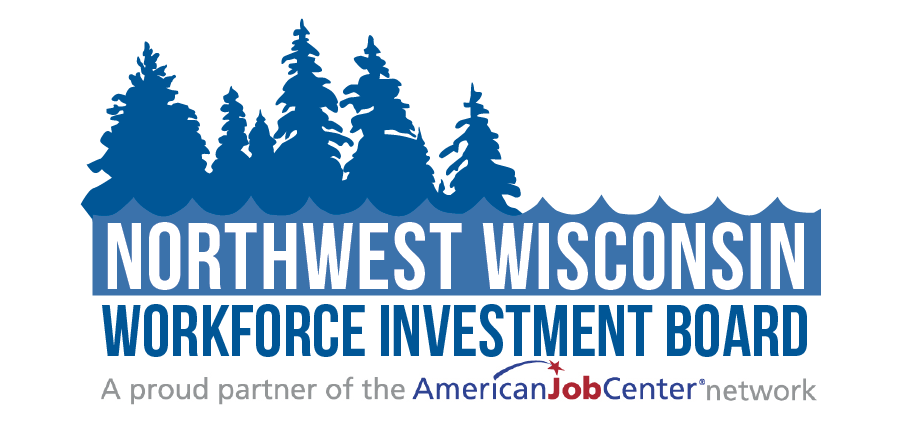 Judy Aspling (Chair) LeRoy ForslundBarb FlynnJessica Wagner-SchultzKelly Klein Mike BeBeauPC RassmussenThomas MichelsBambi PattermannStaff: Mari Kay-NaboznyScott SchultzMelissa RabskaRyce DavisMatthew Filipek  Dawn KnappKristi WaitsWelcome and Opening Meeting BusinessCall to Order Roll CallPublic Meeting Notice Public Meeting Notice was added to all NWWIB social media avenues, posted on the Website, and sent to the public library systems for postingWelcome and Introduction of GuestsPrevious Meeting MinutesReview and Approve 1.18.22 Meeting Minutes  As presented, Kelly Klein made a motion to approve the 1 /18/22 meeting minutes. LeRoy Forslund seconded it. Vote taken, carried unanimously.NWWIB InitiativesStaffing Update | Mari Kay-NaboznyRe-Entry/ Case ManagerMari explained the staffing change to the Board. Ryce Davis will be working on W2W and Case management for Support to Communities. Kristi Waits will be doing EO and OSO. Mari also stated that the plan is to hire an Administrative / Marketing Assistant. Re-entry Work | Matthew Filipek & Ryce DavisMatthew updated the board on the Pathway home grant he stated that there are currently 18 enrolled in the program. Job Fairs | Scott SchultzScott spoke to the Board about the April 19th Job Fair and the tour he took at Delta Diner. There will be another Job Fair on June 28th in Park Falls, WI. Worker Advancement Initiative Update | Kristi WaitsKristi went over the metrics of the WAI grant. Construction CohortKristi updated the Board on the Construction Cohort and said that is was a success. Early Childhood CohortTwelve are enrolled in the Child Care Cohort and the classes are currently taking place. Local Monitoring Progress | Melissa RabskaMelissa updated the board on the WIOA program monitoring and said that Kristi is working on the EO issues. Melissa reviewed 20 files and conducted career planner interviews. Findings: inconsistencies with the babel notice, late case note entry, medical and disability issues with a case note within the file. Overall, it was a productive conversation with the career planners and the interviews. PY21 Monitoring Response | Mari Kay-NaboznyThis is the monitoring happening last August. EO has a lot going on because of the change of staff with Kristi taking over. On October 17th they will be doing their next monitoring in person. Public Relations Report | Melissa RabskaMelissa went over the Public Relations Reports with the Board. Revenue Update| Mari Kay-Nabozny WIG grants updateThere are three grants that NWWIB is applying for/ collaborating on. Mari went over each grant with the Board. WIOA AllocationsMari discussed the WIOA allocation chart with the Board. WIOA 2022 Draft LegislationWIOA 2022 will not label Youth as In-School Youth and Out-Of-School Youth they will be labeled as just Youth.  PY22 WIOA Contracts and Performance | Melissa RabskaMelissa discussed the contracts for Northwest CEP. These will have to be looked at soon. Strategic Plan Review & Updates for PY23 | Committee MembersStrategic DashboardMari presented the dashboard, which was updated through March. Partner Updates on Workforce Related ItemsSeven Generations Inter-Tribal Leadership Summit | Jessica Wagner-Schultz (https://www.lco.edu/7gensummit) Comments and Announcements | Committee MembersJessica Wagner-Schultz - Have a site visit for a Master’s in Business Services and Human Science and it will be offered fully credited in the fall. Bambi Pattermann- Contacted by coordinator looking at offering CDL in the Ashland area in June.AdjournNext Meeting Date: August 16, 2022